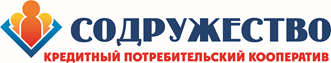 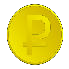 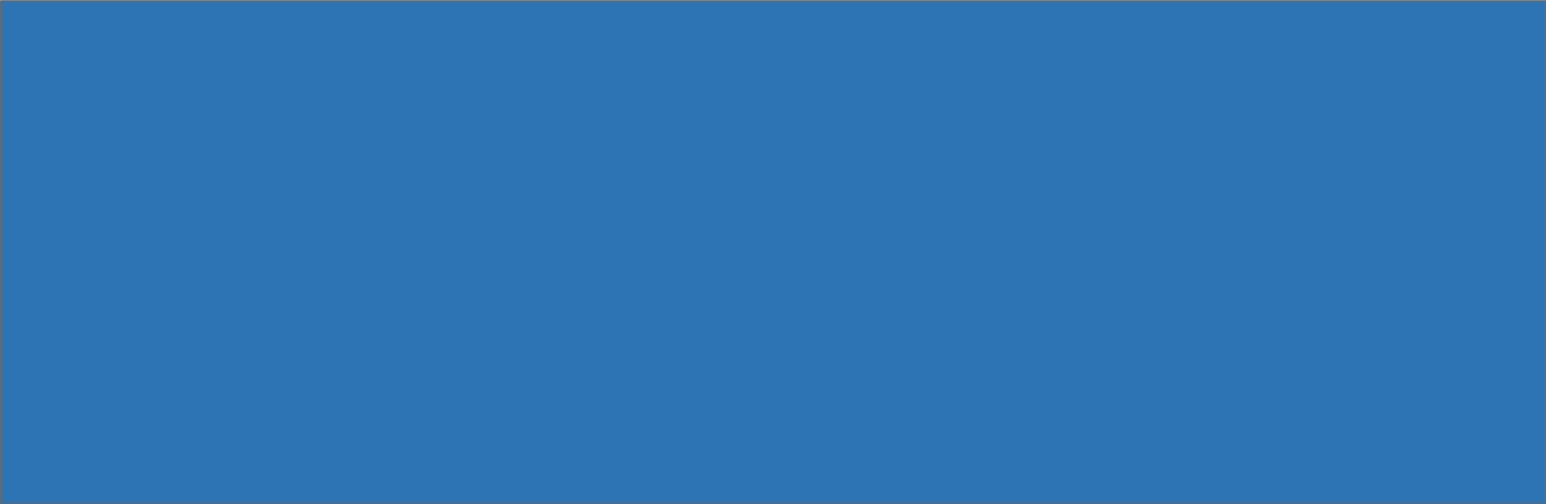 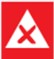 Актуально по состоянию на  24.08.2023г. Участие в КПКУчастие в КПКУчастие в КПКУчастие в КПКУчастие в КПКУчастие в КПКУчастие в КПКУчастие в КПКЧленство в КПКФизическое лицо должно быть членом КПК (пайщиком), что подразумевает дополнительную	уплату	взносов (невозвратные)/паев.Пайщик обязан:участвовать в общих собраниях, соблюдать устав КПК и выполнять решения органов КПК.солидарно	нести	субсидиарную ответственность по обязательствам КПК в пределах невнесенной части дополнительного взноса.Членство в КПКФизическое лицо должно быть членом КПК (пайщиком), что подразумевает дополнительную	уплату	взносов (невозвратные)/паев.Пайщик обязан:участвовать в общих собраниях, соблюдать устав КПК и выполнять решения органов КПК.солидарно	нести	субсидиарную ответственность по обязательствам КПК в пределах невнесенной части дополнительного взноса.Членство в КПКФизическое лицо должно быть членом КПК (пайщиком), что подразумевает дополнительную	уплату	взносов (невозвратные)/паев.Пайщик обязан:участвовать в общих собраниях, соблюдать устав КПК и выполнять решения органов КПК.солидарно	нести	субсидиарную ответственность по обязательствам КПК в пределах невнесенной части дополнительного взноса.            Прекращение членства в КПК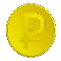 (Заявление о добровольном выходе из кредитного кооператива подается в письменной форме в Правление кредитного кооператива. Правление кредитного кооператива в течение трёх рабочих дней проверяет отсутствие задолженности члена кредитного кооператива перед кооперативом, и в случае отсутствия данной задолженности, принимает решение о внесении соответствующей записи в Реестр членов кредитного кооператива о добровольном прекращении членства в кредитном кооперативе)Сроки досрочного возврата личных сбережений: - при расторжении договора при выходе/исключении пайщика из КПК - не позднее 3 месяцев со дня подачи заявления о выходе/решения об исключении из КПК; - при расторжении договора о передаче денежных средств, с условием сохранения членства в КПК - в соответствии с условиями договора; - при прекращении деятельности КПК (ликвидация) - не позднее 3 месяцев с даты принятия решения о ликвидации/ реорганизации.            Прекращение членства в КПК(Заявление о добровольном выходе из кредитного кооператива подается в письменной форме в Правление кредитного кооператива. Правление кредитного кооператива в течение трёх рабочих дней проверяет отсутствие задолженности члена кредитного кооператива перед кооперативом, и в случае отсутствия данной задолженности, принимает решение о внесении соответствующей записи в Реестр членов кредитного кооператива о добровольном прекращении членства в кредитном кооперативе)Сроки досрочного возврата личных сбережений: - при расторжении договора при выходе/исключении пайщика из КПК - не позднее 3 месяцев со дня подачи заявления о выходе/решения об исключении из КПК; - при расторжении договора о передаче денежных средств, с условием сохранения членства в КПК - в соответствии с условиями договора; - при прекращении деятельности КПК (ликвидация) - не позднее 3 месяцев с даты принятия решения о ликвидации/ реорганизации.            Прекращение членства в КПК(Заявление о добровольном выходе из кредитного кооператива подается в письменной форме в Правление кредитного кооператива. Правление кредитного кооператива в течение трёх рабочих дней проверяет отсутствие задолженности члена кредитного кооператива перед кооперативом, и в случае отсутствия данной задолженности, принимает решение о внесении соответствующей записи в Реестр членов кредитного кооператива о добровольном прекращении членства в кредитном кооперативе)Сроки досрочного возврата личных сбережений: - при расторжении договора при выходе/исключении пайщика из КПК - не позднее 3 месяцев со дня подачи заявления о выходе/решения об исключении из КПК; - при расторжении договора о передаче денежных средств, с условием сохранения членства в КПК - в соответствии с условиями договора; - при прекращении деятельности КПК (ликвидация) - не позднее 3 месяцев с даты принятия решения о ликвидации/ реорганизации.            Прекращение членства в КПК(Заявление о добровольном выходе из кредитного кооператива подается в письменной форме в Правление кредитного кооператива. Правление кредитного кооператива в течение трёх рабочих дней проверяет отсутствие задолженности члена кредитного кооператива перед кооперативом, и в случае отсутствия данной задолженности, принимает решение о внесении соответствующей записи в Реестр членов кредитного кооператива о добровольном прекращении членства в кредитном кооперативе)Сроки досрочного возврата личных сбережений: - при расторжении договора при выходе/исключении пайщика из КПК - не позднее 3 месяцев со дня подачи заявления о выходе/решения об исключении из КПК; - при расторжении договора о передаче денежных средств, с условием сохранения членства в КПК - в соответствии с условиями договора; - при прекращении деятельности КПК (ликвидация) - не позднее 3 месяцев с даты принятия решения о ликвидации/ реорганизации.            Прекращение членства в КПК(Заявление о добровольном выходе из кредитного кооператива подается в письменной форме в Правление кредитного кооператива. Правление кредитного кооператива в течение трёх рабочих дней проверяет отсутствие задолженности члена кредитного кооператива перед кооперативом, и в случае отсутствия данной задолженности, принимает решение о внесении соответствующей записи в Реестр членов кредитного кооператива о добровольном прекращении членства в кредитном кооперативе)Сроки досрочного возврата личных сбережений: - при расторжении договора при выходе/исключении пайщика из КПК - не позднее 3 месяцев со дня подачи заявления о выходе/решения об исключении из КПК; - при расторжении договора о передаче денежных средств, с условием сохранения членства в КПК - в соответствии с условиями договора; - при прекращении деятельности КПК (ликвидация) - не позднее 3 месяцев с даты принятия решения о ликвидации/ реорганизации.Краткая информация о продукте (Выгодный плюс)Краткая информация о продукте (Выгодный плюс)Краткая информация о продукте (Выгодный плюс)Краткая информация о продукте (Выгодный плюс)Краткая информация о продукте (Выгодный плюс)Краткая информация о продукте (Выгодный плюс)Краткая информация о продукте (Выгодный плюс)Краткая информация о продукте (Выгодный плюс)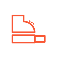 Название продукта(Выгодны плюс)Название продукта(Выгодны плюс)Название продукта(Выгодны плюс)Название продукта(Выгодны плюс)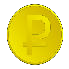 Процентная ставка  по  договору  передачи  личныхСбережений  Процентная ставка  по  договору  передачи  личныхСбережений  Процентная ставка  по  договору  передачи  личныхСбережений  Процентная ставка  по  договору  передачи  личныхСбережений  За использование суммы личных сбережений Кооператив выплачивает Пайщику компенсацию, начисляемую на сумму личных сбережений из расчета 365 дней в году, со дня, следующего за днем внесения суммы личных сбережений, до дня окончания срока действия настоящего договора. Компенсация рассчитывается исходя из периода 28-31 день в зависимости от количества календарных дней в месяце (далее по тесту – период):•Первый период - в размере 13 (  тринадцать  ) % годовых, •Второй период - в размере 12,5( двенадцать целых пять десятых  ) % годовых, •Третий период - в размере 12(  двенадцать ) % годовых, •Четвёртый период - в размере 11,3(  одиннадцать целых три десятых ) % годовых, •Пятый период - в размере 10,8 ( десять целых восемь десятых ) % годовых, •Шестой период - в размере 10,5( десять целых пять десятых ) % годовых, •Седьмой период - в размере 10,3( десять целых три десятых ) % годовых, •Восьмой период - в размере 10,3( десять целых три десятых ) % годовых ,•Девятый период - в размере 10,3( десять целых три десятых ) % годовых, •Десятый период - в размере 10,3( десять целых три десятых ) % годовых, •Одиннадцатый период - в размере 10,3( десять целых три десятых ) % годовых •Двенадцатый период - в размере 10,3( десять целых три десятых ) % годовых, •Тринадцатый период - в размере 10,1( десять целых один десятый ) % годовых, •Четырнадцатый период - в размере 10,1( десять целых один десятый ) % годовых, •Пятнадцатый период - в размере 10,1( десять целых один десятый ) % годовых, •Шестнадцатый период - в размере 10,1( десять целых один десятый ) % годовых, •Семнадцатый период - в размере 10,1( десять целых один десятый ) % годовых, •Восемнадцатый период - в размере 10,1( десять целых один десятый ) % годовыхЗа использование суммы личных сбережений Кооператив выплачивает Пайщику компенсацию, начисляемую на сумму личных сбережений из расчета 365 дней в году, со дня, следующего за днем внесения суммы личных сбережений, до дня окончания срока действия настоящего договора. Компенсация рассчитывается исходя из периода 28-31 день в зависимости от количества календарных дней в месяце (далее по тесту – период):•Первый период - в размере 13 (  тринадцать  ) % годовых, •Второй период - в размере 12,5( двенадцать целых пять десятых  ) % годовых, •Третий период - в размере 12(  двенадцать ) % годовых, •Четвёртый период - в размере 11,3(  одиннадцать целых три десятых ) % годовых, •Пятый период - в размере 10,8 ( десять целых восемь десятых ) % годовых, •Шестой период - в размере 10,5( десять целых пять десятых ) % годовых, •Седьмой период - в размере 10,3( десять целых три десятых ) % годовых, •Восьмой период - в размере 10,3( десять целых три десятых ) % годовых ,•Девятый период - в размере 10,3( десять целых три десятых ) % годовых, •Десятый период - в размере 10,3( десять целых три десятых ) % годовых, •Одиннадцатый период - в размере 10,3( десять целых три десятых ) % годовых •Двенадцатый период - в размере 10,3( десять целых три десятых ) % годовых, •Тринадцатый период - в размере 10,1( десять целых один десятый ) % годовых, •Четырнадцатый период - в размере 10,1( десять целых один десятый ) % годовых, •Пятнадцатый период - в размере 10,1( десять целых один десятый ) % годовых, •Шестнадцатый период - в размере 10,1( десять целых один десятый ) % годовых, •Семнадцатый период - в размере 10,1( десять целых один десятый ) % годовых, •Восемнадцатый период - в размере 10,1( десять целых один десятый ) % годовыхЗа использование суммы личных сбережений Кооператив выплачивает Пайщику компенсацию, начисляемую на сумму личных сбережений из расчета 365 дней в году, со дня, следующего за днем внесения суммы личных сбережений, до дня окончания срока действия настоящего договора. Компенсация рассчитывается исходя из периода 28-31 день в зависимости от количества календарных дней в месяце (далее по тесту – период):•Первый период - в размере 13 (  тринадцать  ) % годовых, •Второй период - в размере 12,5( двенадцать целых пять десятых  ) % годовых, •Третий период - в размере 12(  двенадцать ) % годовых, •Четвёртый период - в размере 11,3(  одиннадцать целых три десятых ) % годовых, •Пятый период - в размере 10,8 ( десять целых восемь десятых ) % годовых, •Шестой период - в размере 10,5( десять целых пять десятых ) % годовых, •Седьмой период - в размере 10,3( десять целых три десятых ) % годовых, •Восьмой период - в размере 10,3( десять целых три десятых ) % годовых ,•Девятый период - в размере 10,3( десять целых три десятых ) % годовых, •Десятый период - в размере 10,3( десять целых три десятых ) % годовых, •Одиннадцатый период - в размере 10,3( десять целых три десятых ) % годовых •Двенадцатый период - в размере 10,3( десять целых три десятых ) % годовых, •Тринадцатый период - в размере 10,1( десять целых один десятый ) % годовых, •Четырнадцатый период - в размере 10,1( десять целых один десятый ) % годовых, •Пятнадцатый период - в размере 10,1( десять целых один десятый ) % годовых, •Шестнадцатый период - в размере 10,1( десять целых один десятый ) % годовых, •Семнадцатый период - в размере 10,1( десять целых один десятый ) % годовых, •Восемнадцатый период - в размере 10,1( десять целых один десятый ) % годовыхЗа использование суммы личных сбережений Кооператив выплачивает Пайщику компенсацию, начисляемую на сумму личных сбережений из расчета 365 дней в году, со дня, следующего за днем внесения суммы личных сбережений, до дня окончания срока действия настоящего договора. Компенсация рассчитывается исходя из периода 28-31 день в зависимости от количества календарных дней в месяце (далее по тесту – период):•Первый период - в размере 13 (  тринадцать  ) % годовых, •Второй период - в размере 12,5( двенадцать целых пять десятых  ) % годовых, •Третий период - в размере 12(  двенадцать ) % годовых, •Четвёртый период - в размере 11,3(  одиннадцать целых три десятых ) % годовых, •Пятый период - в размере 10,8 ( десять целых восемь десятых ) % годовых, •Шестой период - в размере 10,5( десять целых пять десятых ) % годовых, •Седьмой период - в размере 10,3( десять целых три десятых ) % годовых, •Восьмой период - в размере 10,3( десять целых три десятых ) % годовых ,•Девятый период - в размере 10,3( десять целых три десятых ) % годовых, •Десятый период - в размере 10,3( десять целых три десятых ) % годовых, •Одиннадцатый период - в размере 10,3( десять целых три десятых ) % годовых •Двенадцатый период - в размере 10,3( десять целых три десятых ) % годовых, •Тринадцатый период - в размере 10,1( десять целых один десятый ) % годовых, •Четырнадцатый период - в размере 10,1( десять целых один десятый ) % годовых, •Пятнадцатый период - в размере 10,1( десять целых один десятый ) % годовых, •Шестнадцатый период - в размере 10,1( десять целых один десятый ) % годовых, •Семнадцатый период - в размере 10,1( десять целых один десятый ) % годовых, •Восемнадцатый период - в размере 10,1( десять целых один десятый ) % годовыхНа какой срок возможно привлечение денежных средств КПК?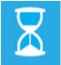 (18 месяцев, при продлении срока действия договора передачи личных сбережений размер платы (проценты, компенсация) за использование привлеченных денежных средств членов кредитного кооператива (пайщиков) с даты продления срока действия договора передачи личных сбережений не должен превышать максимальный размер платы, определенный Базовым стандартом совершения операций кредитным потребительским кооперативом, на дату продления срока действия договора передачи личных сбережений)На какой срок возможно привлечение денежных средств КПК?(18 месяцев, при продлении срока действия договора передачи личных сбережений размер платы (проценты, компенсация) за использование привлеченных денежных средств членов кредитного кооператива (пайщиков) с даты продления срока действия договора передачи личных сбережений не должен превышать максимальный размер платы, определенный Базовым стандартом совершения операций кредитным потребительским кооперативом, на дату продления срока действия договора передачи личных сбережений)На какой срок возможно привлечение денежных средств КПК?(18 месяцев, при продлении срока действия договора передачи личных сбережений размер платы (проценты, компенсация) за использование привлеченных денежных средств членов кредитного кооператива (пайщиков) с даты продления срока действия договора передачи личных сбережений не должен превышать максимальный размер платы, определенный Базовым стандартом совершения операций кредитным потребительским кооперативом, на дату продления срока действия договора передачи личных сбережений)На какой срок возможно привлечение денежных средств КПК?(18 месяцев, при продлении срока действия договора передачи личных сбережений размер платы (проценты, компенсация) за использование привлеченных денежных средств членов кредитного кооператива (пайщиков) с даты продления срока действия договора передачи личных сбережений не должен превышать максимальный размер платы, определенный Базовым стандартом совершения операций кредитным потребительским кооперативом, на дату продления срока действия договора передачи личных сбережений)Какую сумму можно внести?На какой срок возможно привлечение денежных средств КПК?(18 месяцев, при продлении срока действия договора передачи личных сбережений размер платы (проценты, компенсация) за использование привлеченных денежных средств членов кредитного кооператива (пайщиков) с даты продления срока действия договора передачи личных сбережений не должен превышать максимальный размер платы, определенный Базовым стандартом совершения операций кредитным потребительским кооперативом, на дату продления срока действия договора передачи личных сбережений)На какой срок возможно привлечение денежных средств КПК?(18 месяцев, при продлении срока действия договора передачи личных сбережений размер платы (проценты, компенсация) за использование привлеченных денежных средств членов кредитного кооператива (пайщиков) с даты продления срока действия договора передачи личных сбережений не должен превышать максимальный размер платы, определенный Базовым стандартом совершения операций кредитным потребительским кооперативом, на дату продления срока действия договора передачи личных сбережений)На какой срок возможно привлечение денежных средств КПК?(18 месяцев, при продлении срока действия договора передачи личных сбережений размер платы (проценты, компенсация) за использование привлеченных денежных средств членов кредитного кооператива (пайщиков) с даты продления срока действия договора передачи личных сбережений не должен превышать максимальный размер платы, определенный Базовым стандартом совершения операций кредитным потребительским кооперативом, на дату продления срока действия договора передачи личных сбережений)На какой срок возможно привлечение денежных средств КПК?(18 месяцев, при продлении срока действия договора передачи личных сбережений размер платы (проценты, компенсация) за использование привлеченных денежных средств членов кредитного кооператива (пайщиков) с даты продления срока действия договора передачи личных сбережений не должен превышать максимальный размер платы, определенный Базовым стандартом совершения операций кредитным потребительским кооперативом, на дату продления срока действия договора передачи личных сбережений)(от 100 000 рублей, возможность пополнения сбережений на сумму не менее 1 000 руб.)(от 100 000 рублей, возможность пополнения сбережений на сумму не менее 1 000 руб.)(от 100 000 рублей, возможность пополнения сбережений на сумму не менее 1 000 руб.)(от 100 000 рублей, возможность пополнения сбережений на сумму не менее 1 000 руб.)Где и как получить денежные средства (проценты по договору, а также сбережения в случае досрочного возврата)?(офис КПК «Содружество» по адресу: г.Челябинск, пр.Комсомольский, д.37, неж.пом.28, (если денежные средства выдаются из кассы) либо путем перечисления на расчетный счет по письменному заявлению Пайщика)Где и как получить денежные средства (проценты по договору, а также сбережения в случае досрочного возврата)?(офис КПК «Содружество» по адресу: г.Челябинск, пр.Комсомольский, д.37, неж.пом.28, (если денежные средства выдаются из кассы) либо путем перечисления на расчетный счет по письменному заявлению Пайщика)Где и как получить денежные средства (проценты по договору, а также сбережения в случае досрочного возврата)?(офис КПК «Содружество» по адресу: г.Челябинск, пр.Комсомольский, д.37, неж.пом.28, (если денежные средства выдаются из кассы) либо путем перечисления на расчетный счет по письменному заявлению Пайщика)Где и как получить денежные средства (проценты по договору, а также сбережения в случае досрочного возврата)?(офис КПК «Содружество» по адресу: г.Челябинск, пр.Комсомольский, д.37, неж.пом.28, (если денежные средства выдаются из кассы) либо путем перечисления на расчетный счет по письменному заявлению Пайщика)Условия досрочного возврата денежных средств (при сохранении членства в КПК)(Пайщик имеет право на досрочный возврат части денежных средств. В случае, если Пайщик заявил о досрочном расторжении настоящего Договора в срок до 30 календарных дней с момента заключения договора, то Кооператив обязан вернуть Пайщику сумму личных сбережений, при этом компенсация за пользование личными сбережениями не начисляется. В случае досрочного расторжения Договора по инициативе Пайщика Кооператив обязан пересчитать компенсацию за пользование личными сбережениями Пайщика из расчета 1 (Один) % годовых за весь период начисления компенсации, а разницу между выплаченной (капитализированной) компенсацией и рассчитанной в соответствии с настоящим пунктом удержать из суммы личных сбережений Пайщика.)  Возможно частичное снятие денежных средств в пределах суммы неснижаемого остатка. Неснижаемый остаток 100 000 рублей.Условия досрочного возврата денежных средств (при сохранении членства в КПК)(Пайщик имеет право на досрочный возврат части денежных средств. В случае, если Пайщик заявил о досрочном расторжении настоящего Договора в срок до 30 календарных дней с момента заключения договора, то Кооператив обязан вернуть Пайщику сумму личных сбережений, при этом компенсация за пользование личными сбережениями не начисляется. В случае досрочного расторжения Договора по инициативе Пайщика Кооператив обязан пересчитать компенсацию за пользование личными сбережениями Пайщика из расчета 1 (Один) % годовых за весь период начисления компенсации, а разницу между выплаченной (капитализированной) компенсацией и рассчитанной в соответствии с настоящим пунктом удержать из суммы личных сбережений Пайщика.)  Возможно частичное снятие денежных средств в пределах суммы неснижаемого остатка. Неснижаемый остаток 100 000 рублей.Условия досрочного возврата денежных средств (при сохранении членства в КПК)(Пайщик имеет право на досрочный возврат части денежных средств. В случае, если Пайщик заявил о досрочном расторжении настоящего Договора в срок до 30 календарных дней с момента заключения договора, то Кооператив обязан вернуть Пайщику сумму личных сбережений, при этом компенсация за пользование личными сбережениями не начисляется. В случае досрочного расторжения Договора по инициативе Пайщика Кооператив обязан пересчитать компенсацию за пользование личными сбережениями Пайщика из расчета 1 (Один) % годовых за весь период начисления компенсации, а разницу между выплаченной (капитализированной) компенсацией и рассчитанной в соответствии с настоящим пунктом удержать из суммы личных сбережений Пайщика.)  Возможно частичное снятие денежных средств в пределах суммы неснижаемого остатка. Неснижаемый остаток 100 000 рублей.Условия досрочного возврата денежных средств (при сохранении членства в КПК)(Пайщик имеет право на досрочный возврат части денежных средств. В случае, если Пайщик заявил о досрочном расторжении настоящего Договора в срок до 30 календарных дней с момента заключения договора, то Кооператив обязан вернуть Пайщику сумму личных сбережений, при этом компенсация за пользование личными сбережениями не начисляется. В случае досрочного расторжения Договора по инициативе Пайщика Кооператив обязан пересчитать компенсацию за пользование личными сбережениями Пайщика из расчета 1 (Один) % годовых за весь период начисления компенсации, а разницу между выплаченной (капитализированной) компенсацией и рассчитанной в соответствии с настоящим пунктом удержать из суммы личных сбережений Пайщика.)  Возможно частичное снятие денежных средств в пределах суммы неснижаемого остатка. Неснижаемый остаток 100 000 рублей.Имущественная ответственностьИмущественная ответственностьИмущественная ответственностьИмущественная ответственностьИмущественная ответственностьИмущественная ответственностьИмущественная ответственностьИмущественная ответственностьКомпенсационный фонд СРО и иные способы обеспечения имущественной ответственности КПККПК отвечает по своим обязательствам всем принадлежащим ему имуществом.Компенсационный фонд СРО формируется из членских взносов всех КПК, входящих в СРО, и используется СРО для обеспечения имущественной ответственности КПК при недостаточности собственного имущества КПК (указать ссылку на сайт СРО с данными о компенсационном фонде).Важно! Предельный размер выплат из компенсационного фонда в отношении одного КПК - не более 5% от стоимости данного фонда.Компенсационный фонд СРО и иные способы обеспечения имущественной ответственности КПККПК отвечает по своим обязательствам всем принадлежащим ему имуществом.Компенсационный фонд СРО формируется из членских взносов всех КПК, входящих в СРО, и используется СРО для обеспечения имущественной ответственности КПК при недостаточности собственного имущества КПК (указать ссылку на сайт СРО с данными о компенсационном фонде).Важно! Предельный размер выплат из компенсационного фонда в отношении одного КПК - не более 5% от стоимости данного фонда.Компенсационный фонд СРО и иные способы обеспечения имущественной ответственности КПККПК отвечает по своим обязательствам всем принадлежащим ему имуществом.Компенсационный фонд СРО формируется из членских взносов всех КПК, входящих в СРО, и используется СРО для обеспечения имущественной ответственности КПК при недостаточности собственного имущества КПК (указать ссылку на сайт СРО с данными о компенсационном фонде).Важно! Предельный размер выплат из компенсационного фонда в отношении одного КПК - не более 5% от стоимости данного фонда.Компенсационный фонд СРО и иные способы обеспечения имущественной ответственности КПККПК отвечает по своим обязательствам всем принадлежащим ему имуществом.Компенсационный фонд СРО формируется из членских взносов всех КПК, входящих в СРО, и используется СРО для обеспечения имущественной ответственности КПК при недостаточности собственного имущества КПК (указать ссылку на сайт СРО с данными о компенсационном фонде).Важно! Предельный размер выплат из компенсационного фонда в отношении одного КПК - не более 5% от стоимости данного фонда.Последствия банкротства КПК Важно!	Пайщик	самостоятельно	в	рамках  законодательства   о   банкротстве   взыскивает   с   КПК  денежные средства, а также начисленные проценты.Требования членов КПК по договорам передачи личных сбережений подлежат удовлетворению в первую очередь (после удовлетворения требований граждан, перед которыми КПК несет ответственность за причинение вреда жизни/здоровью) в сумме не более 700 тыс.руб. (но не более основной суммы долга в отношении каждого члена КПК).Требования членов КПК в сумме, превышающей 700 тыс.руб., в том числе по возмещению упущенной выгоды, а также по уплате финансовых санкций, подлежат удовлетворению в третью очередь.Последствия банкротства КПК Важно!	Пайщик	самостоятельно	в	рамках  законодательства   о   банкротстве   взыскивает   с   КПК  денежные средства, а также начисленные проценты.Требования членов КПК по договорам передачи личных сбережений подлежат удовлетворению в первую очередь (после удовлетворения требований граждан, перед которыми КПК несет ответственность за причинение вреда жизни/здоровью) в сумме не более 700 тыс.руб. (но не более основной суммы долга в отношении каждого члена КПК).Требования членов КПК в сумме, превышающей 700 тыс.руб., в том числе по возмещению упущенной выгоды, а также по уплате финансовых санкций, подлежат удовлетворению в третью очередь.Последствия банкротства КПК Важно!	Пайщик	самостоятельно	в	рамках  законодательства   о   банкротстве   взыскивает   с   КПК  денежные средства, а также начисленные проценты.Требования членов КПК по договорам передачи личных сбережений подлежат удовлетворению в первую очередь (после удовлетворения требований граждан, перед которыми КПК несет ответственность за причинение вреда жизни/здоровью) в сумме не более 700 тыс.руб. (но не более основной суммы долга в отношении каждого члена КПК).Требования членов КПК в сумме, превышающей 700 тыс.руб., в том числе по возмещению упущенной выгоды, а также по уплате финансовых санкций, подлежат удовлетворению в третью очередь.Последствия банкротства КПК Важно!	Пайщик	самостоятельно	в	рамках  законодательства   о   банкротстве   взыскивает   с   КПК  денежные средства, а также начисленные проценты.Требования членов КПК по договорам передачи личных сбережений подлежат удовлетворению в первую очередь (после удовлетворения требований граждан, перед которыми КПК несет ответственность за причинение вреда жизни/здоровью) в сумме не более 700 тыс.руб. (но не более основной суммы долга в отношении каждого члена КПК).Требования членов КПК в сумме, превышающей 700 тыс.руб., в том числе по возмещению упущенной выгоды, а также по уплате финансовых санкций, подлежат удовлетворению в третью очередь.